ฐานข้อมูลภูมิปัญญาท้องถิ่นเทศบาลตำบลคอกช้างตำแม่หวาด อำเภอธารโต จังหวัดยะลา	---------------------------ภูมิปัญญาด้านการถนอมอาหาร	ภูมิปัญญาด้านการถนอมอาหาร	ภูมิปัญญาด้านการนวดแผนไทยคลายเส้น	ชื่อกลุ่มชื่อ-สกุลประธานกลุ่มเลขที่วิสาหกิจชุมชนที่อยู่วัน/เดือน/ปีจัดตั้งเบอร์โทรรูปภาพที่เกี่ยวข้อง(1)  กลุ่มแม่บ้านเกษตรแปรรูป      ปลาส้มคอกช้าง (คุณดาว)      -  ปลาส้มนางดาวรงค์   พิทักษ์   5-95-04-03/1-000151/1 ม. 7 บ้านคอกช้างตำบลแม่หวาด อำเภอธารโต จังหวัดยะลา 073-280232087-2987206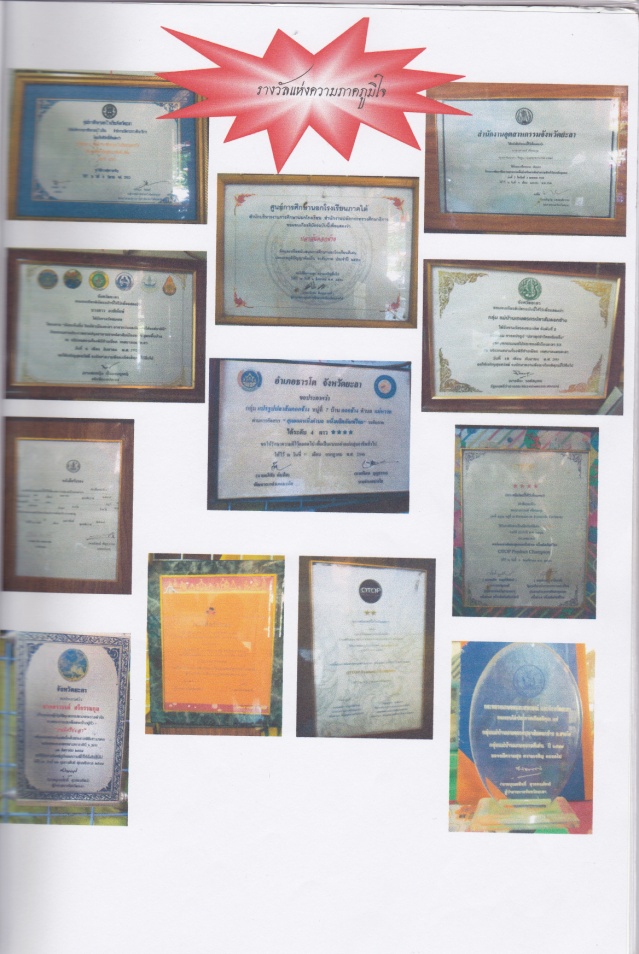 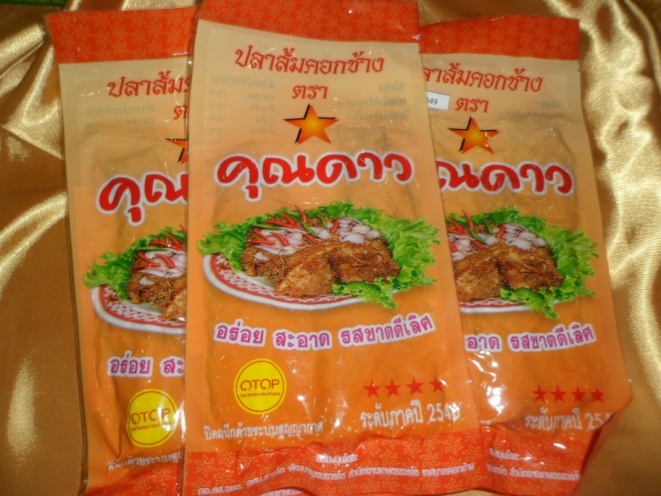 (2)  กลุ่มแม่บ้านไข่เค็มสมุนไพร (ป้าอี๊ด)นางอำนวย  รัตนอรุณ4  ถนนเทศบาล 6  ตำบลแม่หวาด อำเภอธารโต  จังหวัดยะลา073-280198087-9905376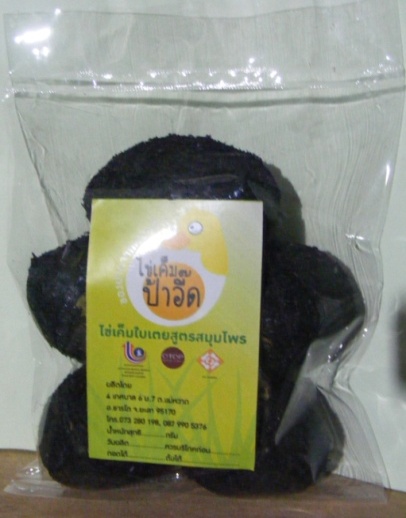 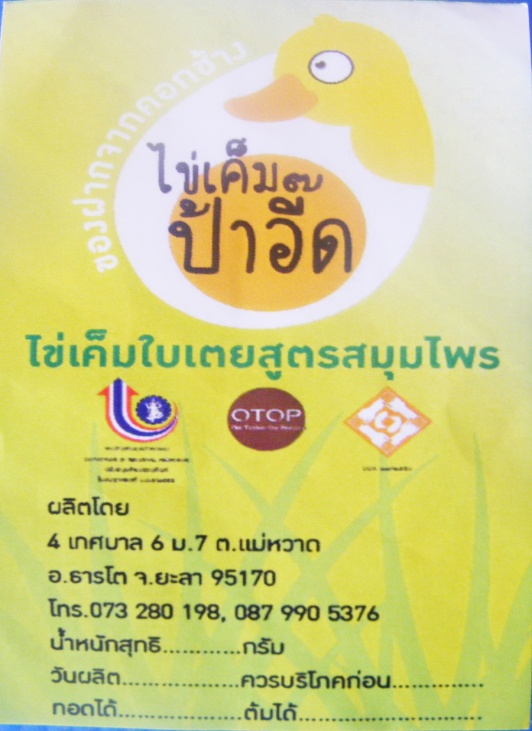 (3) กลุ่มยาหม่องสมุนไพรนายจรรยา ตันสุริยวงศ์24 ถนนคอกช้าง-บัวทองตำบลแม่หวาด อำเภอธารโตจังหวัดยะลา098-7357169083-3971358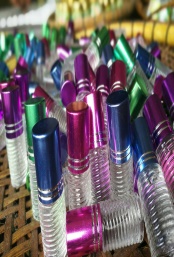 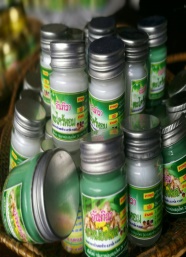 (4)  กลุ่มแม่บ้านเกษตรกรแปรรูป      กล้วยหินฉาบน้องเอ๋      -  แปรรูปกล้วยหินฉาบ      -  ขนมดอกจอก      -  ข้าวเกรียบผลไม้นางภรรัตน์  ขุนทอง5-95-04-03/1-000510/3 ซอยสันติราษฎร์ ตำบลแม่หวาด อำเภอธารโต  จังหวัดยะลา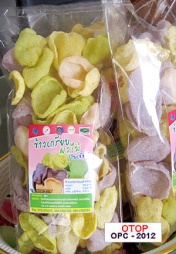 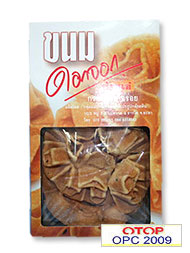 	ชื่อกลุ่ม	ประธานกลุ่มเลขที่วิสาหกิจชุมชนที่อยู่จัดตั้งเมื่อวัน/เดือน/ปีเบอร์โทรรูปภาพที่เกี่ยวข้อง(5)  กลุ่มวิสากิจชุมชนกลุ่มแม่บ้าน       เกษตรกรเทศบาลคอกช้าง      -  ข้าวตังหน้าไก่หยองหน้าธัญพืชนางจารุณี  วงศ์แย้ม5-95-04-03/1-000460 ตำบลแม่หวาด อำเภอธารโต  จังหวัดยะลา081-6981275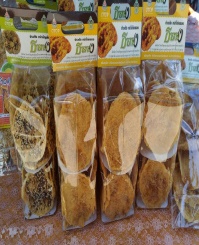 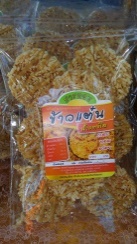 (6) กลุ่มแม่บ้านปลาส้มคอกช้างเจ๊หล่านนางวายกทิง  ทองราช39 ถนนคอกช้างบัวทองตำบลแม่หวาด อำเภอธารโตจังหวัดยะลา073-280029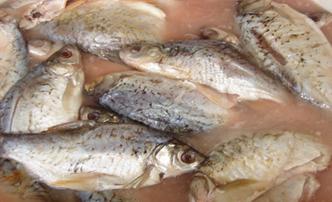 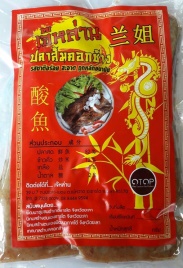 (7)  กลุ่มแม่บ้านเกษตรกรคอกช้าง      (ติ๋ม & ดา)     -  แปรรูปกล้วยหินฉาบ นางลัดดา  เจริญยศ5-95-04-03/1-001111 ถนนเทศบาล 1ตำบลแม่หวาด อำเภอธารโต  จังหวัดยะลา073-280038087-2877643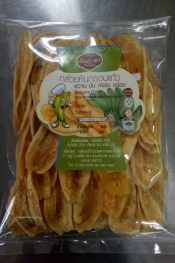 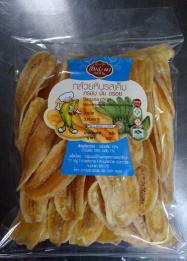 ชื่อบุคคลที่อยู่จัดตั้งเมื่อวัน/เดือน/ปีเบอร์โทรรูปภาพที่เกี่ยวข้อง(1) นางวิไลวรรณ  พันธวงศ์- การนวดจับเส้น- การนวดน้ำมัน22 ถ.คอกช้าง ต.แม่หวาด อ.ธารโต จ.ยะลา087-6985446(2) นางอารี  ทันศรี- การนวดจับเส้น- การนวดน้ำมัน5 ถ.เทศบาล5 ต.แม่หวาด อ.ธารโต จ.ยะลา